PROPOSITION D’ASSURANCE		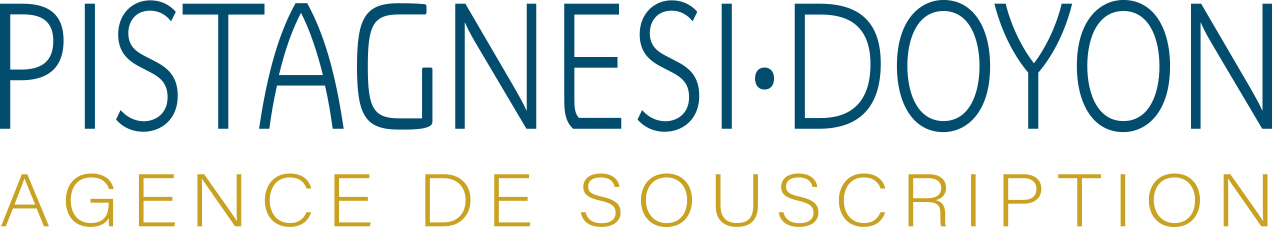 Responsabilité pour évènements spéciauxFournissez une réponse complète à toutes les questions et annexez des pages supplémentaires au besoin.Nom du proposant :      Adresse :      	Ville :      Province :      	Code postal :      	Site Web :      Statut légal :	Particulier	Coentreprise	       Compagnie	Regroupement		Autre (précisez) :      Intérêt du proposant dans les lieux : 	Propriétaire	Locataire	 Locataire principal	Autre :      Détails de l’événement :Description de l’événement :       Cet événement a-t-il déjà été tenu? 		Oui	NonFait-il partie d’un événement plus important? 	Oui	NonQuel en est le public cible?      Dates d’effet : Dates de l’événement : 		Du :      	Au :      Période d’assurance demandée :	Du :      	Au :      Lieu exact et dimension de l’emplacement où se tiendra l’événement :Adresse :      L'événement sera tenu :  à l’intérieur.  à l’extérieur.Quel est le nombre de personnes admises sur les lieux?      Y aura-t-il utilisation de gradins temporaires? Oui	NonSi oui, inscrire le nombre de gradins (unités) et la capacité de chacun :      Sont-ils fait de :  bois  métal  combinaison de bois et de métalLa dernière rangée de sièges est située à combien de mètres du sol?      Y a-t-il une rampe arrière sur la dernière rangée du haut?  Oui NonY a-t-il une entente de non-responsabilité en rapport avec les gradins n’appartenant pas au proposant?Oui NonSi oui, veuillez inclure une copie du contrat.Qui procèdera à l’installation et à l’entretien des gradins n’appartenant pas au proposant?     Des tribunes permanentes seront-elles installées?	Oui	NonConstruction :      Capacité :      Conditions générales :      Âge :      Les placeurs, preneurs de billets, vendeurs de billets, etc. sont-ils fournis par :le proposant	autresVeuillez expliquer :      Si l’évènement doit se tenir à l’intérieur d’un bâtiment, les lieux ont-ils été conçus pour ce genre d’usage?Quel est le genre de construction de ce bâtiment?      Quelles en sont les conditions générales?      Les sorties sont-elles toutes munies de dispositifs de panique?	Oui	NonLe bâtiment a-t-il été conçu pour un tel usage?			Oui	NonVeuillez donner une description détaillée du bâtiment :      Estimation du nombre de :Participants : 	     			Revenus provenant des admissions :      	$Spectateurs :	     			Recettes totales :      	$Employés :   	     			Salaires :      	$Y aura-t-il des activités en relation avec :des piscines? 	Oui	Nondes remonte-pentes?	Oui	Nondes toboggans, luges, glissades, ascenseurs, véhicules à moteur, avions, concours de vitesse, explosifs, excavation, démolition, utilisation d’armes à feu ou utilisation de bouteilles de gaz?	Oui	Nondes promenades? 	Oui	Nondes cascades?	Oui	Nonde la pyrotechnie?	Oui	Nontoute autre activité particulière? Oui	NonSi oui, veuillez préciser :      Si vous avez répondu Oui à l’une des questions ci-dessus, veuillez remplir le questionnaire supplémentaire approprié.Y aura-t-il utilisation de matériel roulant au cours de l’événement?	Oui	NonSi oui, veuillez préciser :      Si une garantie de «produits» est désirée, veuillez indiquer le genre de nourriture qui sera servie, par qui et le type de concession(s) :      Des breuvages alcoolisés seront-ils servis/vendus lors de l’événement?Oui NonMontants de garantie demandés : Montant global d’assurance :      $Frais médicaux	     $ par personne      $ par accidentEst-ce que ce risque a votre approbation inconditionnelle? 	Oui	NonY a-t-il des installations de premiers soins sur les lieux?	Oui	NonSi oui, veuillez les décrire :      A. Le proposant a-t-il obtenu des certificats d’assurance de la part des propriétaires ou des responsables de la tenue de l’événement ou de ceux qui vont travailler à titre de sous-contractants pour lui?	Oui	NonQuels sont les montants d’assurance responsabilité exigés par le proposant?      $. Le proposant doit-il fournir des preuves d’assurance? Oui NonSi oui, à l’attention de qui?      Qui est spécifiquement responsable de la sécurité du public?      Décrire la surveillance :      Le proposant fournit-il : des places de stationnement? Oui Nondes gardiens pour le stationnement? Oui NonAssurance antérieure :Un assureur a-t-il déjà refusé ou annulé une garantie?	Oui NonSi oui, veuillez en donner les raisons :      Assureur antérieur :      	Prime payée :      $Veuillez joindre une copie de la police, si disponible.Lors des trois(3) dernières années, le proposant a-t-il eu des réclamations en responsabilité civile, en biens ou pour des produits? Oui NonSi oui, veuillez décrire et préciser les montants payés :      REMARQUES GÉNÉRALES (Décrire toutes les activités sortant du commun)AVISLa soumission de la présente proposition par le proposant n’engage ni la Compagnie à émettre un contrat ni le proposant à souscrire l’assurance. Le proposant sera informé si la proposition d’assurance est acceptée. Le proposant autorise par les présentes la Compagnie à mener une enquête relativement à la présente proposition.MODIFICATION DES RENSEIGNEMENTSS’il y a des modifications apportées aux données dans la proposition ou dans les documents annexés avant la date de prise d’effet de la police, le proposant doit en aviser la Compagnie par écrit. Les citations incomplètes pourront alors être modifiées ou supprimées.FAUX RENSEIGNEMENTSLorsque, sciemment et dans le but de frauder une compagnie d’assurance ou une autre personne, toute personne soumet une proposition d’assurance contenant de faux renseignements, ou dissimule, dans le but d’induire en erreur, des renseignements concernant des faits importants à cet effet, elle commet alors un acte frauduleux en matière d’assurance, ce qui constitue un délit.DÉCLARATION ET SIGNATUREAux fins de la présente proposition, le proposant déclare qu’au meilleur de sa connaissance, et après une enquête raisonnable, les déclarations contenues dans la présente proposition et dans les documents qui y sont annexés, sont conformes à la vérité et complets. Si un contrat procurant de l’assurance demandée est établi, le soussigné convient que la présente proposition et ses annexes serviront de base audit contrat et en feront partie intégrante. Tout contrat d’assurance sera établi par la Compagnie sur la foi des renseignements fournis, notamment dans la présente proposition et ses annexes.Date				Signature du proposant			TitrePrésentée par :      Courtage :      Tel. : (      )	     	Téléc. : (      )       Adresse électronique :      